This form must be reviewed on the day this meal is being prepared to ensure the correct allergens have been identified. Please state the name of the cereal(s) containing gluten* in that column.ESM05 Allergen Identification Form     ESM05 Allergen Identification Form     Menu Title/Year SUMMER 2022  Menu Title/Year SUMMER 2022  Menu Title/Year SUMMER 2022  Menu Title/Year SUMMER 2022  Menu Title/Year SUMMER 2022  Menu Title/Year SUMMER 2022  Menu Title/Year SUMMER 2022  Menu Title/Year SUMMER 2022  Menu Title/Year SUMMER 2022  Menu Week/Day WEEK 3 – TUESDAYMenu Week/Day WEEK 3 – TUESDAYMenu Week/Day WEEK 3 – TUESDAYMenu Week/Day WEEK 3 – TUESDAYMenu Week/Day WEEK 3 – TUESDAYMenu Week/Day WEEK 3 – TUESDAYMenu Week/Day WEEK 3 – TUESDAYProduct brand or codeMenu Item Details Menu Item Details CeleryCrustaceaEggsFishGluten*LupinMilkMolluscsMolluscsMustardPeanutsTree NutsSesameSoyaSulphitesBurtonsChicken Breast Chicken Breast ---------------Country RangeHoney Pure ClearHoney Pure Clear---------------Country RangePastaPasta----W----------Country Range Green BeansGreen Beans---------------HeygatesSelf Raising FlourSelf Raising Flour----W--------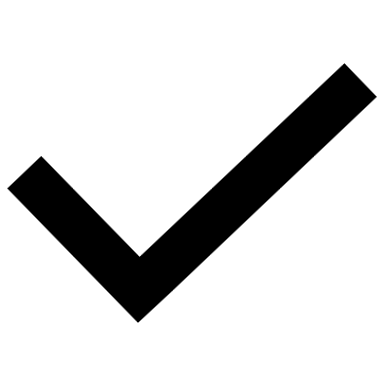 -Tate & LyleCaster Sugar Caster Sugar ---------------Country RangeEggsEggs--------------Country Range Cooking & Baking Margarine Cooking & Baking Margarine ---------------Country Range Strawberry Jam Strawberry Jam ---------------Country RangeDesiccated CoconutDesiccated Coconut--------------FeliciaFree From PastaFree From Pasta---------------Glebe FarmGluten Free FlourGluten Free Flour---------------Golden ArceFat Free Mixed Fruit YogurtFat Free Mixed Fruit Yogurt--------------AlproAlpro Chocolate DesertAlpro Chocolate Desert--------------*Gluten Key: W=Wheat    O=Oats    B=Barley    R=Rye    S=Spelt    K=Kamut